МБДОУ «Детский сад п. МолодежныйПерелюбского муниципального района Саратовской области»КонспектНепосредственно - образовательнойдеятельностипо познавательному развитию (ФЭМП)«В гостях у гномов»С использованием ИКТПодготовительная группаЧернова Гульнара Александровна, воспитатель 2019г.Цель:  Продолжать формировать у детей интерес к познавательному развитию через формирование элементарных математических представлений с помощью ТРИЗ  – технологии.Задачи: Образовательные:1.Обучать умению быстро и качественно сужать  поле поиска объекта  по признакам и их значениям с помощью вопросов. Обогащение речи словами  «до, после, между, перед».2.Закрепить умение ориентироваться на плоскости.3. Формировать представления о действии сложения; Обучать  умению записывать их решение с помощью цифр и знаков, Закрепить умение соотносить количество предметов с цифрой.4.Формировать умение пользоваться математическими знаками.5.Закрепить знания детей о геометрических формах.6. Закрепить знания о составе числа из двух меньших чисел.Развивающие:1.Развивать логику, внимание, память при решении  задач.2. Развивать умение работать в парах, умение договариваться друг с другом.Воспитательные:1.Воспитывать дружеские отношения.2.Воспитывать творческое воображение.Словарная работа:Активизация словаря: закрепление понятий «цифры», «математические знаки", «геометрические фигуры».Интеграция образовательных областей: речевое развитие, социально - коммуникативное развитие, физическое развитие, художественно - эстетическое развитие.Оборудование и материал: 1.Мультимедийная установка; телеграмма, воздушные шары (по количеству детей);2.Презентация с заданиями.3.Наборы цифр; знаков (на каждого ребёнка)4.Кварцевый песок.5.Блоки Дьенеша.6.Палочки Кьюзенера.7.Геометрические фигуры.Предшествующая работа:Занятия по математике, дидактические игры на математические темы, развивающие игры;НОД:-  Ребята, поздороваемся в нашими гостями. Хотите показать свои знания и умения нашим гостям? (дети отвечают)  - Я  получила  телеграмму от маленьких лесных человечков. - Как вы думаете, кто они?  (Ответы детей)Вы угадаете – послушав загадку:  Кто с фонариком весёлыйНосит красный сюртучок;Вместо шапки - длинныйЗолотистый колпачок?Заповедные тропинки,По утрам, кто подметает?И грибы по две корзинкиВ чаще леса собирает?На полянке старый дом…Кто живёт в нём детки? (Гном)- Правильно ребята, гномы! Они просят им помочь. Злая королева разлучила их с Белоснежкой, и чтобы им встретиться, им нужно  выполнить ее задания. Поможем гномам встретиться с Белоснежкой?-  Ребята, сначала нам нужно  к ним добраться. На чем мы  с вами можем к ним отправиться? (предложения детей) - Ребята, я предлагаю вам поиграть в игру «Да – нетку» Игра «Да – нет»» с волшебным пояском (транспорт)Дети угадывают заданный транспорт – воздушные шары. Вносят шары.Звучит музыка: дети  «летят» вместе с воспитателем.Слайд 1.- Вот, ребята, мы с вами  в лесу у семи гномов.  У каждого есть своё имя, которое вы  запомните и назовете  при встрече с Белоснежкой.-  Посмотрите, вот первый гном,  зовут его Понедельник.  Он просит ему помочь встретиться с Белоснежкой. А для этого ему нужно подняться и спуститься по ступенькам, при этом их считать. Слайд 2                                                        - Осанка! Ребята, скажите - какой счет бывает?Прямой и обратный. Порядковый и количественный.Счет до 10 и обратный.Саша, Леша, Денис.- Вы хотите посчитать  до 20? - Количественный.Семен, Максим.- Порядковый.Эвелина.- Закрепим счет до 20 вместе. Молодцы, ребята, справились с этим заданием.Слайд 3:- О чем говорит вопросник?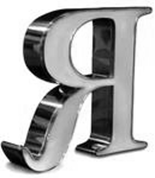 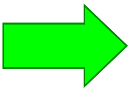 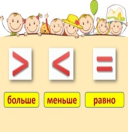 Какие знаки вы знаете? (плюс, минус, больше, меньше, равно)Для чего они?  (сравнить количество объектов)Слайд 4:  Осанка!-Второй гном , зовут его Вторник. Чтобы  ему встретиться с Белоснежкой, ему нужно сравнить  количество белочек и зайчиков.- Леша,посчитай сколько белок? 5 - Саша,посчитай сколько зайчиков?4Давайте вместе  поработаем с цифрами  и знаками.(выполняют задание)- Обозначим количество белок каким числом? 5- Обозначим количество зайчиков каким числом? 4 -Что больше и на сколько? (Число 5 > 4 на один.)Слайд 5:  Музыкальная физминутка:Слайд 6:  Осанка! -  Ребята, познакомьтесь–третий гном Среда. Он просит помочь придумать задачу про грибы. Хотите? Сначала Среда нашел в лесу 3 грибочка, затем нашел еще 1. Сколько всего нашел грибов гном? - Какое действие нужно сделать? (сложить) - Какое число нужно сложить? 3+1=4- Семен, что ты сделал? (сложил 3+1=4) - Проверим.Слайд 7: Осанка! Ребята, познакомьтесь – четвертый гном Четверг  - чтоб встретиться с Белоснежкой,  ему нужно  прочитать вопрос. 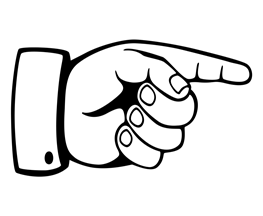 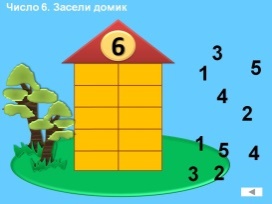 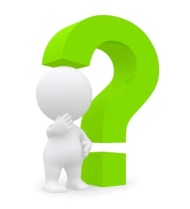 -Верно ли - что число 6 можно получить из 2-х меньших. - Работаем с  палочками Кьюзенера!- Какого цвета число 6?(фиолетовый)  - Молодцы!Слайд 8:- Ребята, познакомьтесь – пятый гном Пятница.  Он предлагает вашим глазам отдохнуть.“Весёлая неделька” гимнастика для глаз- Всю неделю по - порядку,Глазки делают зарядку.- В понедельник, как проснутся,Глазки солнцу улыбнутся,Вниз посмотрят на травуИ обратно в высоту.- Во вторник часики глаза,Водят взгляд туда – сюда,Ходят влево, ходят вправоНе устанут никогда.Слайд 9:  Ориентировка на плоскости:Ребята, познакомьтесь – шестой   гном  Суббота. Чтобы встретиться с Белоснежкой – ему нужно потренировать память. - Научим его? Внимательно посмотрите на фигуры и запомните форму, цвет и расположение.( дети работают с фигурами) - Эвелина, с помощью признаков расскажи  о фигуре.(опросить всех детей) Слайд 10: Схемы- Ребята, познакомьтесь седьмой гном  Воскресенье!Чтобы он встретился с Белоснежкой, ему нужно собрать фигуру по схеме. У гнома  схема, которую он не может разобрать, поможем вместе?  - работаем  парами,  схема у каждого из вас лежит на столе.-  Что у вас получилось? Слайд 11:  Молодцы, ребята! Вы помогли гномам встретиться с Белоснежкой. Давайте вспомним имена каждого гнома(дети называют по порядку дни недели).- Ребята,  какой сегодня день недели? (Щелчки по слайду последовательно показывают каждого гнома) - Ребята, нам пора возвращаться в детский сад Звучит музыка: дети  «летят» вместе с воспитателем.- Вот мы и прилетели!- Ребята,  где мы были и что делали?- Какое задание было  трудное?(дети отвечают)- Какое задание было легкое?(дети отвечают)- Что вам больше всего запомнилось? (дети отвечают)Рефлексия: Дети садятся на коврик, перед каждым -тарелочки  с кварцевым песком:  Пальчиком нарисуйте  солнышко - если у вас все хорошо получилось..Тучку – если не понравилась занятие.